от 30 января 2020 года										 № 95Об антитеррористической комиссии  городского округа город Шахунья Нижегородской областиВо исполнение Федерального закона от 6 марта 2006 г. № 35-ФЗ «О противодействии терроризму», Федерального закона от 6 октября 2003 г. № 131-ФЗ «Об общих принципах организации местного самоуправления в Российской Федерации», Указа Президента Российской Федерации от 15 февраля 2006 г. № 116 «О мерах по противодействию терроризму», администрация городского округа город Шахунья Нижегородской области  п о с т а н о в л я е т: Утвердить прилагаемый состав антитеррористической комиссии городского округа город Шахунья Нижегородской области. Считать Положение антитеррористической комиссии муниципального района (городского округа) Нижегородской области и Регламент антитеррористической комиссии муниципального района (городского округа) Нижегородской области, утвержденные Председателем антитеррористической комиссии в Нижегородской области Г.С. Никитиным основными организационными документами для работы антитеррористической комиссии городского округа город Шахунья Нижегородской области.Настоящее постановление вступает в силу со дня опубликования на официальном сайте администрации городского округа город Шахунья Нижегородской области.Начальнику общего отдела администрации обеспечить размещение настоящего постановления на официальном сайте администрации городского округа город Шахунья Нижегородской области.Со дня официального опубликования настоящего постановления признать утратившим силу постановление администрации городского округа город Шахунья Нижегородской области от 25 апреля 2019 г. № 467 «О создании антитеррористической комиссии в городском округе город Шахунья Нижегородской области, об утверждении состава антитеррористической комиссии».Контроль за исполнением настоящего постановления оставляю за собой.Глава местного самоуправлениягородского округа город Шахунья						          Р.В.КошелевУтвержденпостановлением администрации городского округа город Шахунья Нижегородской области от 30.01.2020 г. № 95Состав антитеррористической комиссии 
городского округа город Шахунья Нижегородской области  Кошелев Роман Вячеславович - глава местного самоуправления городского округа город Шахунья Нижегородской области (председатель комиссии). Степин Максим Владимирович - начальник отделения в городе Шахунье УФСБ России по Нижегородской области, заместитель председателя комиссии (по согласованию). Таксанаев Александр Николаевич - начальник Отдела МВД России по городу Шахунья Нижегородской области, подполковник полиции (по согласованию). Кречик Константин Николаевич - начальник линейного отделения полиции на станции Шахунья Нижегородской области, капитан полиции (по согласованию). Кудрявцев Максим Николаевич – заместитель начальника 121-ПСЧ 28 ПСО ФПС ГПС ГУ МЧС России по Нижегородской области, лейтенант внутренней службы (по согласованию). Походяев Алексей Сергеевич - начальник Уренского отделения вневедомственной охраны - филиала ФГКУ «Управление вневедомственной охраны войск национальной гвардии Российской Федерации по Нижегородской области» (по согласованию). Корпусов Андрей Александрович - начальник сектора ГОЧС и МОБ работы администрации городского округа город Шахунья Нижегородской области (секретарь комиссии).___________________________________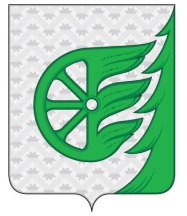 Администрация городского округа город ШахуньяНижегородской областиП О С Т А Н О В Л Е Н И Е